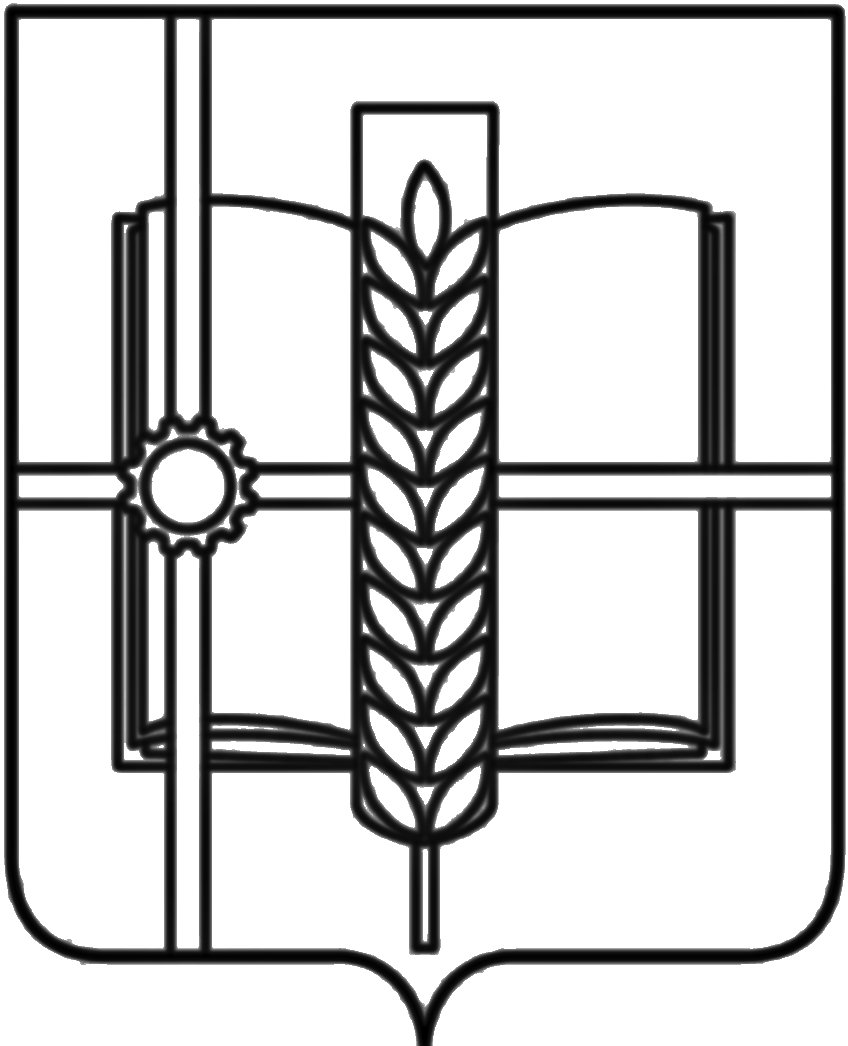 РОССИЙСКАЯ ФЕДЕРАЦИЯРОСТОВСКАЯ ОБЛАСТЬЗЕРНОГРАДСКИЙ РАЙОНМУНИЦИПАЛЬНОЕ ОБРАЗОВАНИЕ«Зерноградское городское поселение»АДМИНИСТРАЦИЯ ЗЕРНОГРАДСКОГО ГОРОДСКОГО ПОСЕЛЕНИЯПОСТАНОВЛЕНИЕот 13.01.2023   № 17г. ЗерноградОб утверждении перечня земельных участков, планируемых в 2023 году для предоставления гражданам, имеющим трех и более детей и совместно проживающих с ними, поставленных на учет в целях бесплатного однократного предоставления земельного участка в общую долевую собственность по Зерноградскому городскому поселениюВо  исполнение  пункта  2  статьи 11, пункта 6 статьи 39.5 Земельного кодекса  Российской  Федерации,  статей 8.3 Областного закона Ростовской области от 22.07.2003 № 19-ЗС  «О регулировании земельных отношений в Ростовской области», постановления Администрации Зерноградского городского поселения от 21.01.2021 № 30 «Об утверждении плана мероприятий («дорожной карты») на 2021 год по предоставлению гражданам, имеющим трех и более детей и совместно проживающих с ними, поставленных на учет в целях однократного бесплатного предоставления в собственность земельных участков для индивидуального жилищного строительства, ведения личного подсобного хозяйства по Зерноградскому городскому поселению и обеспечению их необходимой инфраструктурой», постановления Администрации Зерноградского городского поселения от 14.10.2020 № 720 «Об утверждении Положения «О порядке ведения учета граждан, имеющих трех и более несовершеннолетних детей и совместно проживающих с ними, в целях однократного бесплатного предоставления в собственность земельного участка либо для индивидуального жилищного строительства, либо для ведения личного подсобного хозяйства или создания крестьянского (фермерского) хозяйства и процедуре бесплатного предоставления им находящихся в муниципальной собственности земельных участков, а также земельных участков, государственная собственность на которые не разграничена», Администрация Зерноградского городского поселения п о с т а н о в л я е т: 1. Утвердить перечень земельных участков, планируемых в 2023 году для предоставления гражданам, имеющим трех и более  детей  и  совместно  проживающих с ними,  поставленных на учет в целях бесплатного однократного предоставления земельных участков в собственность для индивидуального жилищного строительства согласно приложению к настоящему постановлению № 1.2. Утвердить перечень земельных участков, планируемых в 2023 году для предоставления гражданам, имеющим трех и более  детей  и  совместно  проживающих с ними,  поставленных на учет в целях бесплатного однократного предоставления земельных участков в собственность для ведения личного подсобного хозяйства согласно приложению к настоящему постановлению № 2.3. Опубликовать настоящее постановление в печатном средстве массовой информации Администрации Зерноградского городского поселения «Зерноград официальный» и разместить на официальном сайте Администрации Зерноградского городского поселения в информационно-телекоммуника-ционной сети «Интернет».4. Контроль  за  выполнением  постановления  возложить на заместителя главы Администрации Зерноградского городского поселения.     Заместитель главы Администрации      Зерноградского  городского поселения                                        Н.А. ОвчароваВерно: Ведущий специалист Администрации                                                                                                      Зерноградского городского поселения печать                                     /Е.Н. Ефремова/	                                           Приложение № 1	                                                                                 к постановлению Администрации                                                                                 Зерноградского городского поселения                                                                                  от 13.01.2023   № 17Перечень земельных участков, планируемых в 2023 году для предоставления гражданам, имеющим трех и более детей и совместно проживающих с ними, поставленных на учет в целях бесплатного однократного предоставления земельного участка в  собственность для индивидуального жилищного строительства по Зерноградскому городскому поселениюВедущий специалист АдминистрацииЗерноградского городского поселения			                 	Е. Н. Ефремова                                                                                 Приложение № 2                                                                                 к постановлению Администрации                                                                                 Зерноградского городского поселения                                                                                  от 13.01.2023   № 17Перечень земельных участков, планируемых в 2023 году для предоставления гражданам, имеющим трех и более детей и совместно проживающих с ними, поставленных на учет в целях бесплатного однократного предоставления земельного участка в  собственность для ведения личного подсобного хозяйства по Зерноградскому городскому поселениюВедущий специалист АдминистрацииЗерноградского городского поселения			  		Е. Н. Ефремова№ п/пАдрес земельного участкаРазрешенное использование земельного участкаОриентировочная площадь земельного участка, (кв.м)Наличие сетей инженерной инфраструктуры123451Зерноградский район, г. Зерноград,ул. ПшеничнаяДля индивидуального жилищного строительства600Частично обеспечен2Зерноградский район, г. Зерноград, ул.ПшеничнаяДля индивидуального жилищного строительства600Частично обеспечен3Зерноградский район, г. Зерноград, ул. 50-летия ПобедыДля индивидуального жилищного строительства600Частично обеспечен№ п/пАдрес земельного участкаРазрешенное использование земельного участкаОриентировочная площадь земельного участка, (кв.м)Наличие сетей инженерной инфраструктуры123451Зерноградский район, пос. Экспериментальный,ул. Гагарина, 2961:12:0050401:1864Для ведения личного подсобного хозяйства(вне территории города Зернограда)1500Частично обеспечен2Зерноградский район, пос. Шоссейный,ул. ВишневаяДля ведения личного подсобного хозяйства(вне территории города Зернограда)1500Обеспечен3Зерноградский район, пос. Экспериментальный,ул. ГагаринаДля ведения личного подсобного хозяйства(вне территории города Зернограда)1500Частично обеспечен4Зерноградский район, х. Каменный,ул. МичуринаДля ведения личного подсобного хозяйства(вне территории города Зернограда)1300Частично обеспечен5Зерноградский район, пос. Экспериментальный,ул. ГагаринаЗемельные участки для ведения личного подсобного хозяйства (приусадебные участки)1500Частично обеспечен6Зерноградский район, пос. Экспериментальный,ул. ГагаринаЗемельные участки для ведения личного подсобного хозяйства (приусадебные участки)1500Частично обеспечен7Зерноградский район, п. Прудовой,ул. Молодежная, з/у 15А61:12:0050101:934Земельные участки для ведения личного подсобного хозяйства (приусадебные участки)865Обеспечен8Зерноградский район, п. Прудовой,ул. Октябрьская, з/у 11Б61:12:0050101:938Земельные участки для ведения личного подсобного хозяйства (приусадебные участки)1000Обеспечен9Зерноградский район, п. Прудовой,ул. Октябрьская, 14А61:12:0050101:935Земельные участки для ведения личного подсобного хозяйства (приусадебные участки)1242Обеспечен